Having several frequencies available in catalyst.Go to CCC/information/SoftwareLook at the 2D Driver File Path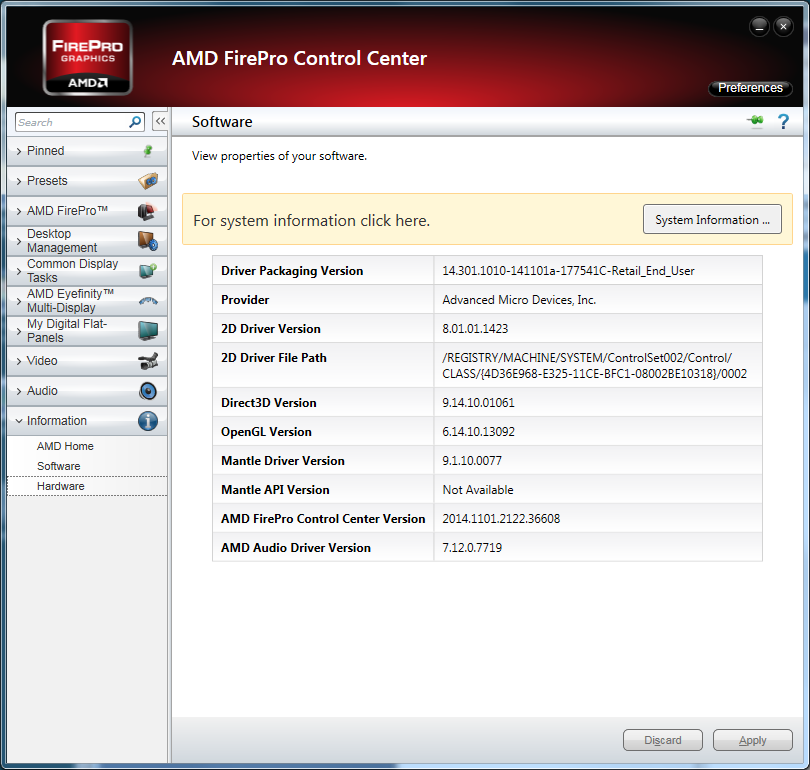 Open regedit (start/run/regedit)
Go to:  HKEY_LOCAL_MACHINE\SYSTEM\CurrentControlSet\Control\Class\{4D36E968-E325-11CE-BFC1-08002BE10318}\Then to the number shown in CCC at the end of 2D driver file path (in the screen shoot: /0002)Be careful to be in CurrentControlSet and not in ControlSet002In this key find the value:  DalReportSingleSelectedTimingSet it to 0 and rebootNow you should see different frequency available in CCC. 